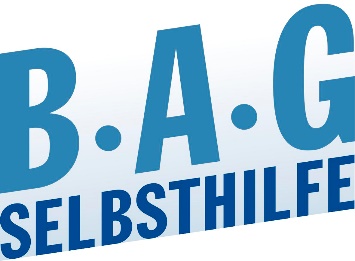 Jetzt endlich das Patientenrechtegesetz auf den Weg bringen!BAG SELBSTHILFE begrüßt EUGH-Entscheidung zum Recht auf kostenlosen Ausdruck von Patientenunterlagen und mahnt lang geforderte Reformen des Bürgerlichen Gesetzbuches (BGB), des Sozialrechtes und die Umsetzung der Maßgaben der UN-Behindertenrechtskonvention anDüsseldorf 31.10.2023. Patienten haben einen Anspruch auf die kostenlose Einsicht in ihre Akten - auch ohne Angabe von Gründen. Dieses aktuelle Urteil des Europäischen Gerichtshofes ist aus der Sicht der BAG SELBSTHILFE ein wichtiger Schritt. Will man aber die Rechte der PatientInnen wirklich verbessern, braucht es nun endlich ein Patientenrechtegesetz II, das umfassende Veränderungen verankert. Dazu sind entsprechende Reformen des BGB und des Sozialrechtes vorzunehmen, sowie die Maßgaben der UN-Behindertenrechtskonvention umzusetzen.„Es stehen vor allem die Umkehr der Beweislast bei der Kausalität von Behandlungsfehlern und eine Schärfung der patientenorientierten Informations- und Aufklärungspflichten der Behandelnden im Fokus. Derzeit sind PatientInnen, die ja faktisch immer einen Behandlungsvertrag mit dem Arzt schließen, gegenüber anderen Personen, die etwa einen Kaufvertrag über ein Auto schließen, hinsichtlich ihrer Beweispflichten benachteiligt, da die Regelungen zur Schuldrechtsreform beim Patientenrechtegesetz I nicht berücksichtigt wurden. Dies muss dringend korrigiert werden“, fordert  Dr. Martin Danner, Bundesgeschäftsführer der BAG SELBSTHILFE.Bislang ist es so, dass PatientInnen grundsätzlich Behandlungsfehler, Gesundheitsschaden und Ursächlichkeit des Behandlungsfehlers für diesen Schaden (sog. Kausalität) beweisen müssen. Gelingt es ihm nicht nachzuweisen, dass der Arzt eine Pflichtverletzung begangen hat, die einen Behandlungsfehler darstellt und diese ursächlich zu einem Gesundheitsschaden geführt hat (§§ 650h I-V, 630f BGB), kann er keine Schadensersatzansprüche geltend machen.Damit PatientInnen überhaupt von einem möglichen Behandlungsfehler erfahren, sollten in Zukunft Ärzte – auch ohne Nachfrage der Patient*innen – verpflichtet sein, hierüber zu informieren.Auch für Menschen mit Behinderungen fehlt es bislang an einer Absicherung ihrerRechtspositionen aus der UN-Behindertenrechtskonvention. Rechte, wie den ortsnahen Zugang zu barrierefreien Gesundheitseinrichtungen oder Mitspracherechte von Menschen mit Behinderungen bei der Ausgestaltung des Gesundheitswesens sind in der UN-Behindertenrechtskonvention abstrakt gewährleistet. Dringend erforderlich sind aber konkrete Normen, die die Umsetzung der Rechte in der Praxis sichern.Darüber hinaus sollten die Regelung der Genehmigungsfiktion in § 13 Abs. 3a SGB V und §§ 18ff SGB IX als Sachleistungsanspruch umgesetzt werden, damit auch Betroffene ohne größeres Vermögen die Möglichkeit haben, Hilfsmittel zeitnah zu erhalten. Denn so würde bei einem Ausbleiben einer Entscheidung der zuständigen Behörde innerhalb einer festgelegten Frist der positive Bescheid auf einen Antrag hypothetisch angenommen.„Nicht zuletzt ist die von uns seit Jahren geforderte Einführung eines haftungsergänzenden Medizinschadensfonds, der Lücken im bestehenden Haftungssystem auffangen kann, jetzt endlich umzusetzen. Denn nur schützen wir PatientInnen, die beispielsweise Opfer von Versicherungslücken oder Insolvenzen Beteiligter wurden“, so Dr. Martin Danner. Den umfassenden Forderungskatalog der BAG SELBSTHILFE zum Patientenrechtegesetz II finden Sie hier. Burga TorgesReferatsleitung Presse- und Öffentlichkeitsarbeit
BAG SELBSTHILFE e.V.
Kirchfeldstraße 149
40215 Düsseldorf
Fon: 0211 31006-25
Fax: 0211 31006-48 
www.bag-selbsthilfe.de
burga.torges@bag-selbsthilfe.de Die BAG SELBSTHILFE mit Sitz in Düsseldorf ist die Dachorganisation von 125 bundesweiten Selbsthilfeverbänden behinderter und chronisch kranker Menschen und ihrer Angehörigen. Darüber hinaus vereint sie 13 Landesarbeitsgemeinschaften und 7 außerordentliche Mitgliedsverbände. Der BAG SELBSTHILFE sind somit mehr als 1 Million körperlich-, geistig-, sinnesbehinderte und chronisch kranke Menschen angeschlossen, die sowohl auf Bundes- und Landesebene tätig sind als auch auf lokaler Ebene in Selbsthilfegruppen und Vereinen vor Ort. Selbstbestimmung, Selbstvertretung, Inklusion, Rehabilitation und Teilhabe behinderter und chronisch kranker Menschen sind die Grundsätze, nach denen die BAG SELBSTHILFE für die rechtliche und tatsächliche Gleichstellung behinderter und chronisch kranker Menschen in zahlreichen politischen Gremien eintritt.